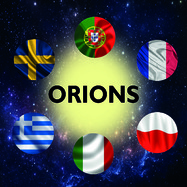 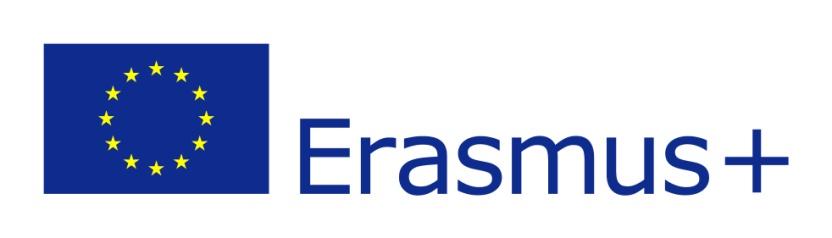 Questionaire for teachers.34 teachers took part in final Questionaire. There were 10 questions. The results are below1. 2. 3. Do you plan to use the methodology didactic materials developed during the project in the future?100% teachers answered YES.4.  Do you intend to partcipate in international projects in the future?100% teachers answered YES.5.  